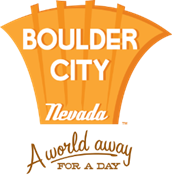 GOLFA World Away for a Day – Boulder City Discover a natural alternative to ordinary golf by spending the day in Boulder City. The destination is home to five outstanding golf courses that have been played by golf pros from around the world. Boulder City Golf CourseNestled within three mountain ranges and adjacent to the nationally recognized Hoover Dam, Boulder City Golf Course is more than just a stunning 18-hole golf course. Acclaimed golf course architects Billy Casper and David Rainville established the golf course in 1973 as a 6,600 yard, par 72 layout that provides a haven for native plants, abundant treescapes and several integral water features. A traditional layout, the Boulder City Golf Course features tree-lined fairways, and large receptive greens with water features on seven holes. This par 72 golf course measures 6,600 yards from the back trees and has a slope of 117 for men and 123 for women. The course is very enjoyable to play by all levels of ability, so bring your friends. Rounds are usually played in 4 1/2 hours or less. Holes: 18, Par 72Yardage: 6,600Slope: 117Boulder Creek Golf ClubThis golf club includes three distinct courses with a world-class golf facility and a one-of-a-kind experience. For more information, visit. Desert Hawk: Desert Hawk 9 is designed and laid out through the natural rolling terrain of Southern Nevada. With a combination of oasis and desert themes, Desert Hawk allows golfers the chance to use all of the clubs in their golf bag, off the tees and in the fairways. Providing opening and closing holes that have tremendous water features, this 9-hole layout presents excitement and challenges. Desert Hawk allows golfers to unleash monstrous drives and great golf shots on generous fairways. Desert Hawk will leave a lasting impression on golfers. Holes: 9, Par 36Yardage: 3,863Coyote Run: Coyote Run 9 welcomes golfers with wide, lush fairways allowing for excellent playability and total comfort. With many arroyos meandering through the nine holes, some of the most errant shots leave golfers with continuous scoring opportunities. While hosting a par 5 reaching from 635 to 500 yards, these nine holes also offer a high degree of difficulty. Through smooth, subtle elevation changes and yards and yards of scenic natural landscape, Coyote Run offers golfers wonderful scenery and numerous golfing challenges. Holes: 9, Par 36Yardage: 3,785Eldorado Valley: Eldorado Valley is a scenic yet diverse course. This unique, exciting course features a challenging yet fair layout that rewards much longer drives from the tee box. It offers many clear, concise, unobstructed shots from the lush fairway. If a golfer happens to drive it off track, the deep, natural sand bunkers will create a challenging scram. This course has everything for both the novice and professional golfer. Beautiful vistas, cool creeks, colorful wildflowers, and smooth beach bunkers add to the lure of this unique course. Holes: 9, Par 36Yardage: 3,739Cascata Golf CourseCascata's private gates open to a spectacular landscape that forms a regal backdrop for a golf experience like no other. The par-72 course provides stunning vistas at every turn, including the 3,600-foot peak at Red Mountain, lush fairways, lakes, and streams. Class-A PGA professionals attend to equipment, fashion or instruction needs, and players are accompanied on-course by a Tour-class caddie. The Tuscan-style, 37,000-square-foot clubhouse with a waterfall running through the center, offers an Old World ambiance of unpretentious luxury, where attentive staff members oblige your every need. The dining room features an appetizing menu sure to impress every taste. An excellent collection of rare and fine tobaccos is stocked in the cigar lounge's custom-designed humidor. Holes: 18, Par 72Yardage: 7,137Slope: 143Rating: 74.6